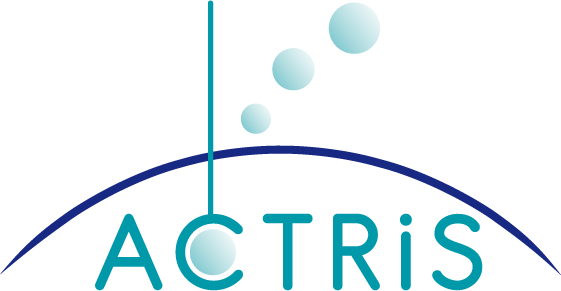 ACTRIS IMP Confirmation of Trans-national accessACTRIS IMP Confirmation of Trans-national accessACTRIS Facility[Name of ACTRIS Facility][Name of host institution][Address of host institution]Document duplicate to be sent to: WP7 leader/SAMU (actris-imp-tna@helsinki.fi)TNA Project Leader[Name of TNA project leader][Home institution and address]Confirmation of AccessThe access provider confirms that the following Trans-National access (TNA) project has been carried out in the framework of ACTRIS IMP Trans-national access at the above-named ACTRIS Facility: The amount of access delivered to the user group is as follows:Confirmation of AccessThe access provider confirms that the following Trans-National access (TNA) project has been carried out in the framework of ACTRIS IMP Trans-national access at the above-named ACTRIS Facility: The amount of access delivered to the user group is as follows: